Сумська міська радаVІIІ СКЛИКАННЯ XII СЕСІЯРІШЕННЯвід  27 жовтня 2021 року № 2117-МРм. СумиРозглянувши звернення громадянки, надані документи, відповідно до  статей 12, частини сьомої статті 118 Земельного кодексу України, статті 50 Закону України «Про землеустрій», частини третьої статті 15 Закону України «Про доступ до публічної інформації», враховуючи протокол засідання постійної комісії з питань архітектури, містобудування, регулювання земельних відносин, природокористування та екології Сумської міської ради від 16.09.2021 № 34, керуючись пунктом 34 частини першої статті 26 Закону України «Про місцеве самоврядування в Україні», Сумська міська рада ВИРІШИЛА:Відмовити Єсіній Наталії Володимирівні  в наданні дозволу на розроблення проекту землеустрою щодо відведення земельної ділянки у власність за адресою: м. Суми, вул. Героїв Крут, біля земельної ділянки з кадастровим номером 5910136300:06:036:0091, орієнтовною площею 0,0100 га для будівництва індивідуальних гаражів, у зв’язку з невідповідністю місця розташування об’єкта вимогам містобудівної документації та державним будівельним нормам, а саме:Генерального плану м. Суми, затвердженого рішенням Сумської міської ради від 16.10.2002 № 139-МР (зі змінами від 19.12.2012 № 1943-МР) та його невід`ємних складових частин, а саме: відповідно до Схеми інженерно-будівельної оцінки території запитувана земельна ділянка розташована на вільній території між проїздом до території існуючих поруч автогаражних товариств та територією електричної підстанції 110/6 кВ «Чехівська»; Плану зонування території міста Суми, затвердженого рішенням  Сумської міської ради від 06.03.2013 № 2180-МР, вказана земельна ділянка позначена як вільна територія в межах санітарно-захисної зони підприємства V класу шкідливості та об’єкта електроенергетики;Державних будівельних норм Б.2.2-12:2019 ДБН «Планування та забудова територій», затверджених наказом Міністерства регіонального розвитку, будівництва та житлово-комунального господарства України від 26.04.2019 № 104, у зв’язку з проходженням через земельну ділянку транзитних підземних кабелів електропостачання, що мають відповідні охоронні зони, в межах яких зведення капітальних споруд заборонено.Сумський міський голова                                                        Олександр ЛИСЕНКОВиконавець: Клименко Юрій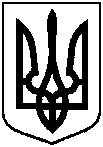 Про відмову Єсіній Наталії Володимирівні в наданні дозволу на розроблення проекту землеустрою щодо відведення земельної ділянки у власність за адресою: м. Суми,                        вул. Героїв Крут, біля земельної ділянки з кадастровим номером 5910136300:06:036:0091, орієнтовною площею 0,0100 га 